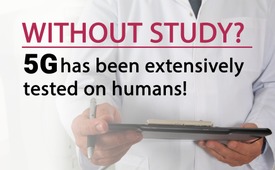 WITHOUT STUDY? 5G has been extensively tested on humans!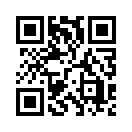 The fact that the effects of microwaves have already been extensively researched at the highest level is completely ignored in the whole 5G debate. This applies to both physical and mental health.The fact that the effects of microwaves have already been extensively researched at the highest level is completely ignored in the whole 5G debate. This applies to both physical and mental health. Officially, microwave research began in 1979 during the Cold War with the "Moscow Signal Affair".
The Americans noticed that their embassy in Moscow was irradiated with Russian microwave weapons in the frequency range from 2.4 to 4 GHz. As a result, almost all of the embassy's staff fell seriously ill.
And thus, the lazy excuse of the 5G supporters does not apply, that there are no studies that prove health problems caused by microwaves. The 5G opponents are by no means in need of proof if they want to stop 5G because of the serious risk potential. The only thing that has not yet been fully researched is the dubious strategy and the “sleaze” of industry and politics and of their media.from hm.Sources:www.legitim.ch/post/von-wegen-keine-studien-5g-wurde-bereits-ausgiebig-an-menschen-getestetThis may interest you as well:---Kla.TV – The other news ... free – independent – uncensored ...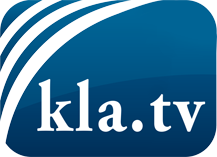 what the media should not keep silent about ...Little heard – by the people, for the people! ...regular News at www.kla.tv/enStay tuned – it’s worth it!Free subscription to our e-mail newsletter here: www.kla.tv/abo-enSecurity advice:Unfortunately countervoices are being censored and suppressed more and more. As long as we don't report according to the ideology and interests of the corporate media, we are constantly at risk, that pretexts will be found to shut down or harm Kla.TV.So join an internet-independent network today! Click here: www.kla.tv/vernetzung&lang=enLicence:    Creative Commons License with Attribution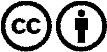 Spreading and reproducing is endorsed if Kla.TV if reference is made to source. No content may be presented out of context.
The use by state-funded institutions is prohibited without written permission from Kla.TV. Infraction will be legally prosecuted.